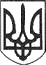 РЕШЕТИЛІВСЬКА МІСЬКА РАДАПОЛТАВСЬКОЇ ОБЛАСТІ(двадцять сьома позачергова сесія восьмого скликання)РІШЕННЯ18 листопада 2022 року							     №1184-27-VIIІПро надання дозволу на виготовлення проекту землеустрою щодо відведення земельної ділянки для будівництва та обслуговування будівель органів державної влади та органів місцевого самоврядуванняКеруючись Конституцією України, Земельним кодексом України, законами України ,,Про місцеве самоврядування в Україні”, „Про землеустрій”, ,,Про державний земельний кадастр”, Решетилівська міська радаВИРІШИЛА:1. Надати дозвіл Решетилівській міській раді на виготовлення проекту землеустрою щодо відведення земельної ділянки орієнтовною площею до 0,7000 га (код КВЦПЗД 03.01) для будівництва та обслуговування будівель органів державної влади та органів місцевого самоврядування, що розташована за адресою: Полтавська область, Полтавський район, с. Демидівка, вулиця Перемоги, 117, поблизу земельної ділянки з кадастровим номером 5324280501:01:001:0269.2. Замовником робіт з виготовлення проекту землеустрою щодо відведення земельної ділянки для будівництва та обслуговування будівель органів державної влади та органів місцевого самоврядування визначити виконавчий комітет Решетилівської міської ради Полтавської області.3. Контроль за виконанням даного рішення покласти на постійну комісію з питань земельних відносин, екології, житлово-комунального господарства, архітектури, інфраструктури, комунальної власності та приватизації (Захарченко В.Г.).Міський голова	О.А. Дядюнова